แผนการจัดการเรียนรู้ที่ ๒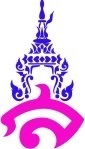 หน่วยการเรียนรู้ที่ ๓ กาพย์ห่อโคลงประพาสธารทองแดง	             	        เรื่อง  การเขียนวิเคราะห์วิจารณ์วิชา ภาษาไทย			ชื่อรายวิชา  ภาษาไทย ท ๒๒๑๐๒	        กลุ่มสาระการเรียนรู้  ภาษาไทยชั้น มัธยมศึกษาปีที่ ๒   		ภาคเรียนที่ ๒	ปีการศึกษา ๒๕๖๐	        เวลา  ๒  ชั่วโมง/๑๐๐ นาที              ผู้สอน  นายวริทธิ์   ลิ้มรุ่งเรือง อาจารย์จารุวัลย์ พิมผนวชมาตรฐานการเรียนรู้มาตรฐาน ท ๒.๑ ใช้กระบวนการเขียนเขียนสื่อสารเขียนเรียงความย่อความและเขียนเรื่องราวในรูปแบบต่างๆ เขียนรายงานข้อมูลสารสนเทศ และรายงานการศึกษาค้นคว้าอย่างมีประสิทธิภาพ			                         ตัวชี้วัด	ท ๒.๑ ม.๒/๗  เขียนวิเคราะห์ วิจารณ์ และแสดงความรู้ ความคิดเห็น อย่างมีเหตุผล				ท ๒.๑ ม.๒/๘  มีมารยาทในการเขียน	จุดประสงค์การเรียนรู้นักเรียนสามารถอธิบายหลักการเขียนวิเคราะห์ วิจารณ์ได้นักเรียนสามารถอธิบายขั้นตอนการเขียนวิเคราะห์ วิจารณ์ได้นักเรียนสามารถเขียนวิเคราะห์วิจารณ์เกี่ยวกับเรื่องที่อ่านได้นักเรียนมีวินัยในการทำงาน	สาระสำคัญ	 การเขียนวิเคราะห์ วิจารณ์ คือ กระบวนการเขียนที่ผู้เขียนนำเสนอสารผ่านการพิจารณาแยะแยะข้อมูลแล้ววิเคราะห์ข้อดี ข้อเสีย จุดเด่น จุดด้อย แล้วนำไปประเมินค่า เพื่อนำไปใช้ในชีวิตจริงได้ การเขียนวิเคราะห์วิจารณ์เป็นการแสดงความรู้และความคิดเห็นซึ่งประกอบด้วยหลักการและเหตุผลที่ถูกต้อง สร้างสรรค์ ก่อให้เกิดประโยชน์ต่อผู้รับสารและสังคม ไม่ก่อให้เกิดความสับสนหรือเข้าใจผิดไปจากความเป็นจริงสาระการเรียนรู้หลักการเขียนวิเคราะห์วิจารณ์							คุณลักษณะอันพึงประสงค์											๑. มีความมุ่งมั่นในการทำงาน										๒. ใฝ่เรียนรู้							สมรรถนะสำคัญ													๑. มีความสามารถในการสื่อสารกิจกรรมการเรียนรู้ชั่วโมงที่ ๑ – ๒												กิจกรรมนำเข้าสู่บทเรียน											๑. นักเรียนดูตัวอย่างบทความ หรืองานเขียนวิเคราะห์วิจารณ์ที่ครูมอบหมายให้				๒. ครูเชื่อมโยงเข้าสู่บทเรียน โดยให้นักเรียนแสดงความคิดเห็นเกี่ยวกับบทความ หรืองานเขียนที่นักเรียนได้รับมอบหมาย ในประเด็นต่อไปนี้ งานเขียนที่นักเรียนอ่านนั้นมีลักษณะอย่างไร ลักษณะการนำเสนอเป็นอย่างไร นักเรียนได้เรียนรู้อะไรจากการอ่านงานเขียนนั้นๆ เพื่อกระตุ้นให้นักเรียนเข้าใจลักษณะของการเขียนงานวิเคราะห์ วิจารณ์ และลักษณะการใช้ภาษาที่เป็นประโยชน์แก่ผู้อ่าน							               	กิจกรรมพัฒนาผู้เรียน											๓. ครูเริ่มบทเรียน เรื่อง การเขียนวิเคราะห์ วิจารณ์ โดยอธิบายหลักการเขียนวิเคราะห์ วิจารณ์ ประกอบสื่อนำเสนอ เรื่อง หลักการเขียนวิเคราะห์ วิจารณ์									๔. นักเรียนร่วมกันแสดงความรู้ ความเข้าใจ จากการถาม – ตอบของครู และแลกเปลี่ยนซึ่งกันและกัน ในประเด็นต่อไปนี้		๑) หลักการเขียนวิเคราะห์ วิจารณ์										๒) ขั้นตอนการเขียนวิเคราะห์ วิจารณ์									๓) การเขียนวิเคราะห์ วิจารณ์มีความสำคัญอย่างไร						๕. นักเรียนทำใบงานเรื่อง เขียนวิเคราะห์ให้ประจักษ์ โดยศึกษาความรู้เพิ่มเติมจากห้องสมุดโรงเรียนสาธิตมหาวิทยาลัยราชภัฏสวนสุนันทา											๖. ครูเสนอแนะแนวทางเพิ่มเติมเกี่ยวกับมารยาทในการเขียน ที่นักเรียนต้องให้ความสำคัญ เช่น การเขียนด้วยลายมือตัวบรรจง การรักษาความสะอาดของชิ้นงาน และการเขียนสะกดคำให้ถูกต้องตามอักขรวิธี 		           		กิจกรรมรวบยอด												๗. นักเรียนและครูร่วมกันอภิปราย แลกเปลี่ยนความคิดเห็นในหัวข้อต่าง ๆ เพื่อสรุปให้ความเข้าใจ และเสนอความคิดเห็นเกี่ยวกับเรื่องการเขียนวิเคราะห์ วิจารณ์สื่อ/แหล่งการเรียนรู้												๑. ตัวอย่างบทความหรืองานเขียนวิเคราะห์วิจารณ์								๒. สื่อ Powerpoint เรื่องหลักการเขียนวิเคราะห์วิจารณ์	การวัดและประเมินผลลงชื่อ..................................................ผู้สอน			(อาจารย์จารุวัลย์ พิมผนวช)บันทึกหลังสอน	๑. ผลการสอน	๒.  ปัญหาและอุปสรรค	๓.  ข้อเสนอแนะ								ลงชื่อ...................................................ผู้สอน									 (อาจารย์จารุวัลย์ พิมผนวช)ความเห็นของหัวหน้ากลุ่มสาระการเรียนรู้วิชาภาษาไทย								.........................................................................................................									ลงชื่อ................................................................									            (อาจารย์ภาคภูมิ  คล้ายทอง)									    หัวหน้ากลุ่มสาระการเรียนรู้วิชาภาษาไทยเกณฑ์การประเมินใบงาน คำชี้แจง :  เกณฑ์การประเมินพฤติกรรมการเรียนเป็นรายบุคคลสร้างขึ้นเพื่อให้ครูใช้เป็นเกณฑ์ในการประเมินนักเรียนเป็นรายบุคคลโดยพิจารณาพฤติกรรมของนักเรียนว่าตรงเกณฑ์ในช่องใดเกณฑ์การประเมิน๑๗ – ๒๐ คะแนน  อยู่ในเกณฑ์	ดีมาก			๑๓ – ๑๖ คะแนน	 อยู่ในเกณฑ์	ดี๙ – ๑๒ คะแนน  อยู่ในเกณฑ์	พอใช้			๕ – ๘   คะแนน	 อยู่ในเกณฑ์	ควรปรับปรุงแบบสังเกตพฤติกรรมการมีส่วนร่วมในกิจกรรมการเรียนการสอนคำชี้แจง   :  ให้ผู้สอนสังเกตพฤติกรรมการมีส่วนร่วมของนักเรียนแล้วทำเครื่องหมา /  ลงในช่องที่ตรงกับระดับคะแนน									ลงชื่อ...................................................ผู้ประเมิน                                                                                                                                                            ............../.................../................							เกณฑ์การให้คะแนน					แสดงพฤติกรรมอย่างสม่ำเสมอ	ให้	 ๓    คะแนน					แสดงพฤติกรรมบ่อยครั้ง		ให้	 ๒    คะแนน					แสดงพฤติกรรมบางครั้ง		ให้	  ๑    คะแนน	ใบงาน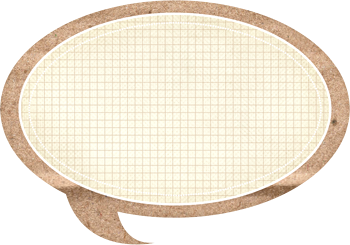 เรื่อง เขียนวิเคราะห์ให้ประจักษ์คำชี้แจง : 	ให้นักเรียนเขียนแสดงวิเคราะห์ วิจารณ์ หรือโต้แย้งอย่างมีเหตุผล จากข้อความต่อไปนี้“ความเอ๋ยความรู้     เป็นเครื่องชูชี้ทางสว่างไสว”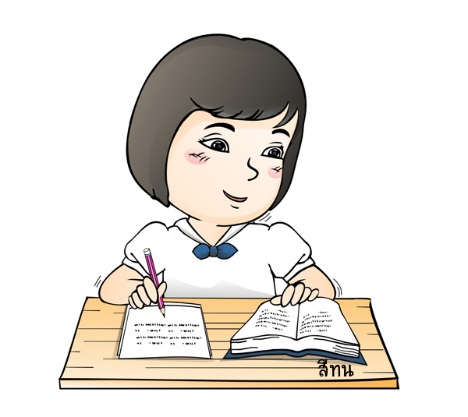 เป้าหมายหลักฐานเครื่องมือวัดเกณฑ์การประเมินสาระสำคัญ	    การเขียนวิเคราะห์ วิจารณ์ คือ กระบวนการเขียนที่ผู้เขียนนำเสนอสารผ่านการพิจารณาแยะแยะข้อมูลแล้ววิเคราะห์ข้อดี ข้อเสีย จุดเด่น จุดด้อย แล้วนำไปประเมินค่าใบงานเรื่อง เขียนวิเคราะห์ให้ประจักษ์แบบประเมินใบงานเรื่องเขียนวิเคราะห์ให้ประจักษ์                 ได้คะแนนร้อยละ ๖๐ ขึ้นไปถือว่าผ่านเกณฑ์ตัวชี้วัด ท ๒.๑ ม.๒/๗  เขียนวิเคราะห์ วิจารณ์ และแสดงความรู้ ความคิดเห็น อย่างมีเหตุผล	ท ๒.๑ ม.๒/๘  มีมารยาทในการเขียนใบงานเรื่อง เขียนวิเคราะห์ให้ประจักษ์แบบประเมินใบงานเรื่องเขียนวิเคราะห์ให้ประจักษ์                 ได้คะแนนร้อยละ ๖๐ ขึ้นไปถือว่าผ่านเกณฑ์คุณลักษณะอันพึงประสงค์
๑. มีความมุ่งมั่นในการทำงาน๒. ใฝ่เรียนรู้คะแนนการสังเกตพฤติกรรมการมีส่วนร่วมแบบประเมินการมีส่วนร่วม  ได้คะแนนร้อยละ ๖๐ ขึ้นไปถือว่าผ่านเกณฑ์สมรรถนะสำคัญ๑. ความสามารถในการคิดคะแนนการสังเกตพฤติกรรมการมีส่วนร่วมแบบประเมินการมีส่วนร่วม  ได้คะแนนร้อยละ ๖๐ ขึ้นไปถือว่าผ่านเกณฑ์รายการประเมินเกณฑ์การให้คะแนนเกณฑ์การให้คะแนนเกณฑ์การให้คะแนนเกณฑ์การให้คะแนนรายการประเมินดีมาก (๔)     ดี  (๓)  พอใช้ (๒) ต้องปรับปรุง (๑)๑. เนื้อหาเนื้อหามีความถูกต้อง ครบถ้วน เสนอเนื้อหาอย่างสร้างสรรค์ 
และมีประเด็นน่าสนใจ เนื้อหามีความถูกต้อง ครบถ้วน เสนอแนวคิดที่น่าสนใจเนื้อหามีข้อมูลครบถ้วนเนื้อหาไม่ถูกต้อง๒. อักขรวิธีใช้คำที่ถูกต้อง สะกดคำ  การันต์ คำชื่อเฉพาะต่างๆ ได้ถูกต้อง ใช้คำที่ถูกต้อง สะกดคำ  การันต์ คำชื่อเฉพาะต่างๆ ได้ถูกต้อง ผิด ๕ ตำแหน่งใช้คำที่ถูกต้อง สะกดคำ  การันต์ คำชื่อเฉพาะต่างๆ ได้ถูกต้อง ผิด ๗ ตำแหน่งใช้คำที่ถูกต้อง สะกดคำ  การันต์ คำชื่อเฉพาะต่างๆ ได้ถูกต้อง ผิด ๗ ตำแหน่งขึ้นไป๓. การใช้ภาษาใช้ภาษาถูกต้อง สละสลวย สื่อความหมายชัดเจน การลำดับความไม่วกวนใช้ภาษาถูกต้อง สละสลวย 
การลำดับความไม่วกวนใช้ภาษาถูกต้อง สละสลวย แต่การลำดับความวกวนใช้ภาษาไม่ถูกต้อง หรือไม่เหมาะสม การลำดับความวกวน๔. การตรงต่อเวลาเข้าชั้นเรียน และส่งงานตรงเวลาที่กำหนดเข้าชั้นเรียนตรงเวลา แต่ส่งงานล่าช้า ไม่เกิน ๒ วันเข้าชั้นเรียนไม่ตรงเวลา และส่งงานล่าช้าเกิน ๒ วันเข้าชั้นเรียนไม่ตรงเวลา และไม่ส่งงานที่ได้รับมอบหมาย๕. ความเป็นระเบียบสะอาด เรียบร้อย ไม่มีรอยขูด ขีด ฆ่า ลบ แบ่งวรรคตอนได้เหมาะสม อ่านง่าย สะอาด เรียบร้อย มีรอยขูด ขีด ฆ่า ลบ ไม่เกิน ๓ ตำแหน่ง แบ่งวรรคตอนได้เหมาะสม สะอาด เรียบร้อย มีรอยขูด ขีด ฆ่า ลบ ไม่เกิน ๗ ตำแหน่ง ไม่สะอาดเรียบร้อย มีรอยขูด ขีด ฆ่า ลบ ๗ ตำแหน่งขึ้นไปเลขที่ชื่อ – สกุลรายการประเมินรายการประเมินรายการประเมินรายการประเมินรายการประเมินรายการประเมินรายการประเมินรายการประเมินรายการประเมินรวม(๑๕)หมายเหตุเลขที่ชื่อ – สกุลความมีส่วนร่วม และความสามัคคีความมีส่วนร่วม และความสามัคคีความมีส่วนร่วม และความสามัคคีการแสดงความคิดเห็นและตอบคำถามการแสดงความคิดเห็นและตอบคำถามการแสดงความคิดเห็นและตอบคำถามความตรงต่อเวลาและความเป็นระเบียบของชิ้นงานความตรงต่อเวลาและความเป็นระเบียบของชิ้นงานความตรงต่อเวลาและความเป็นระเบียบของชิ้นงานรวม(๑๕)หมายเหตุเลขที่ชื่อ – สกุล๓๒๑๓๒๑๓๒๑รวม(๑๕)หมายเหตุ